Deutsch macht Spaß!V šolskem letu, ki se počasi izteka, je na naši šoli potekal fakultativni pouk nemščine za učence od 1. do 5. razreda. Delo je potekalo v dveh skupinah. Pri urah nemščine smo jezik spoznavali skozi igro, petje in gibanje. Naše ure so potekale v ugodni atmosferi, otroci so uživali pri spoznavanju nemščine. Ure fakultativnega pouka nemščine so bile pestre in zanimive, zato je nastalo veliko fotografij. Dragi moji mali germanisti, želim vam veliko lepih dogodivščin med počitnicami.                                                                                      Sandra Kupčič,                                                                                   prof. nem. in soc.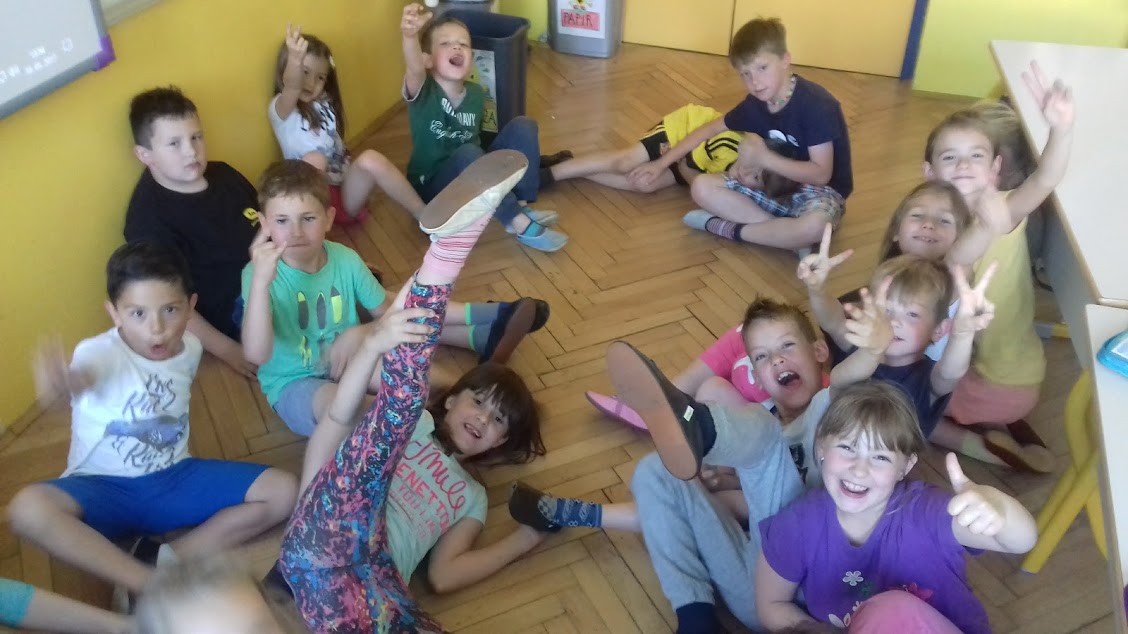 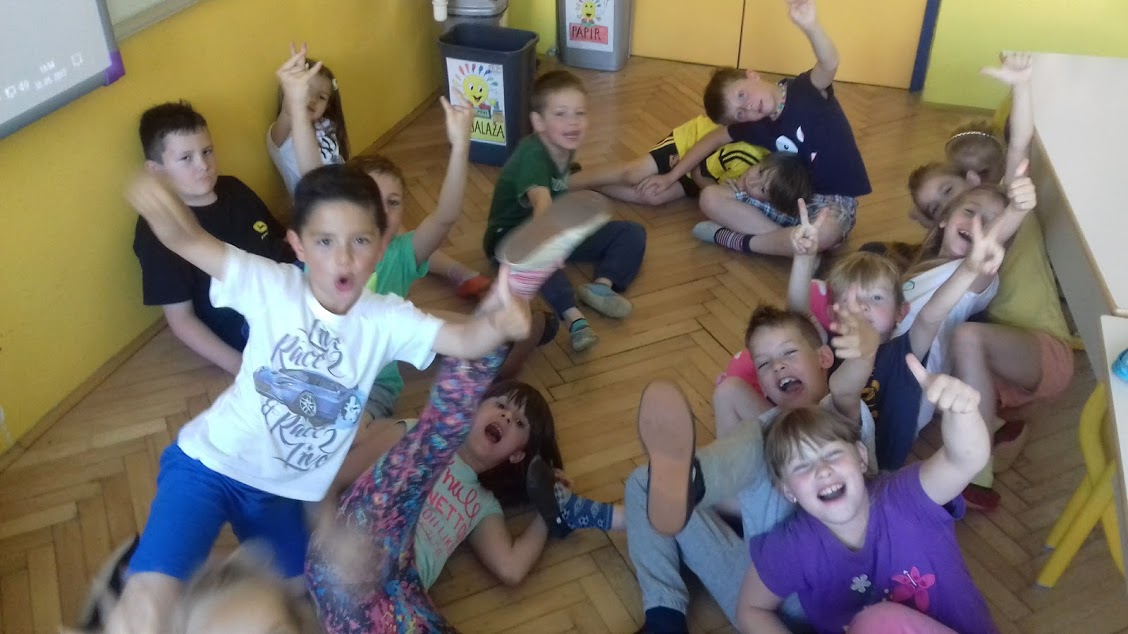 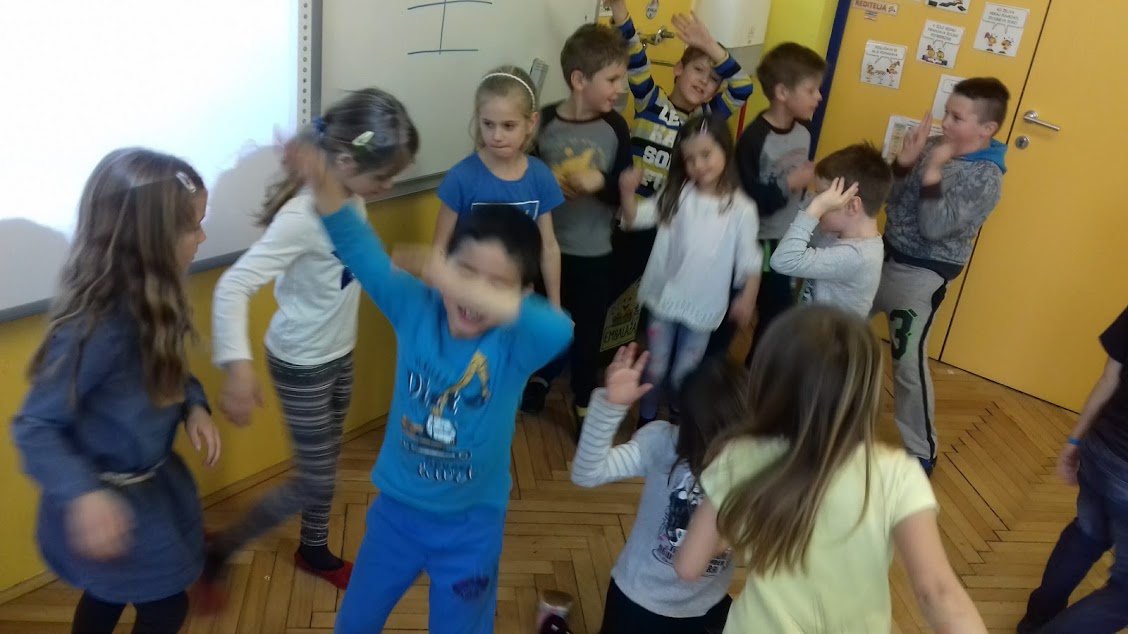 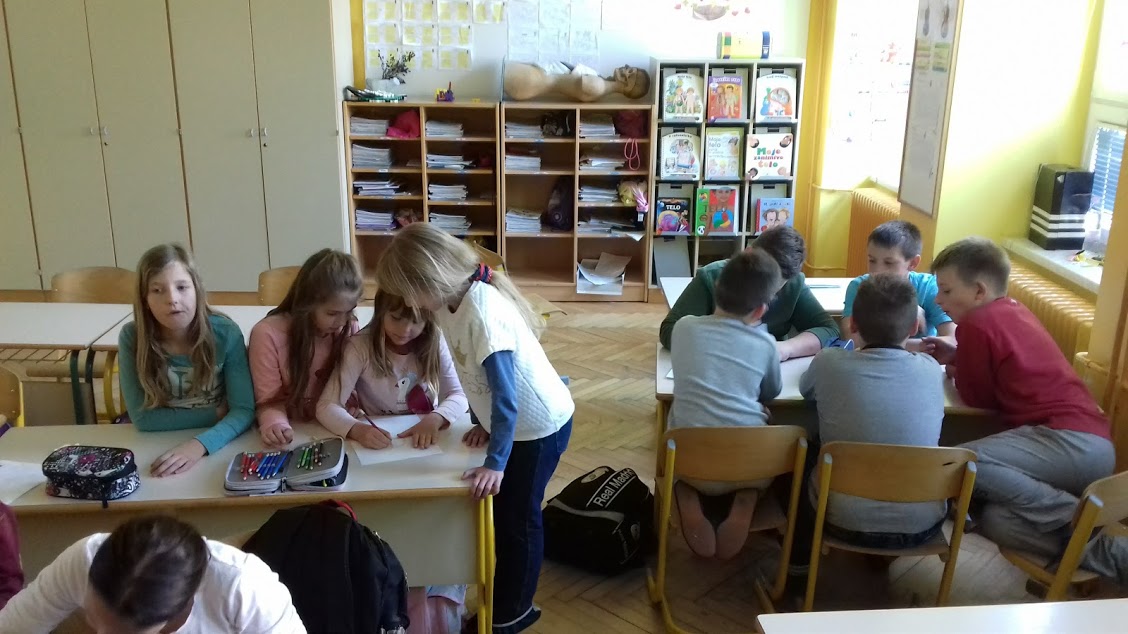 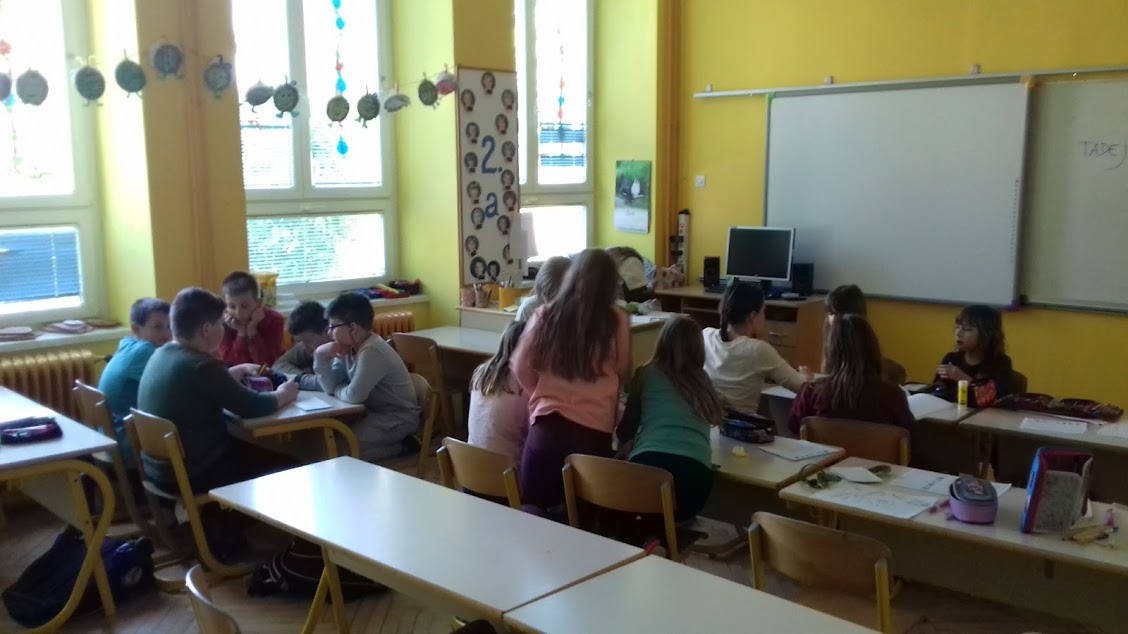 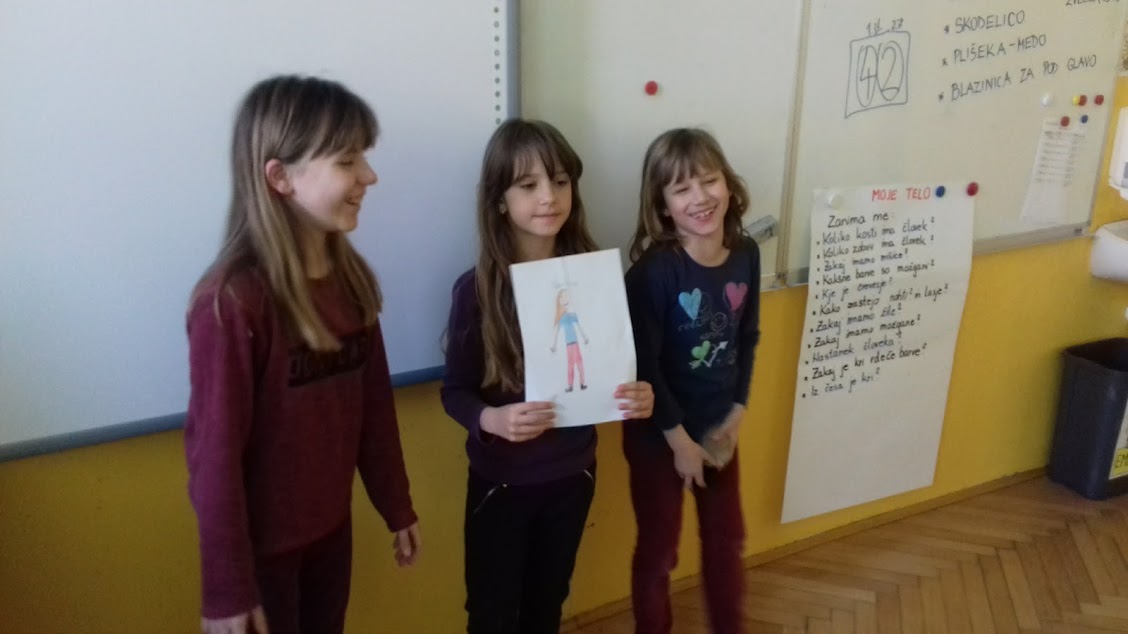 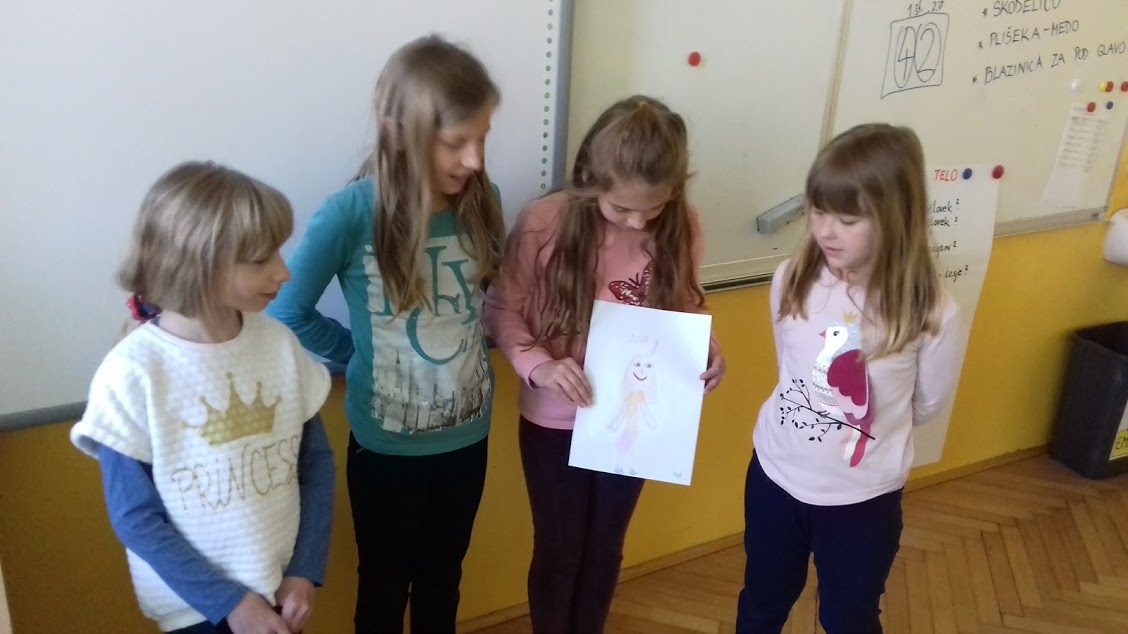 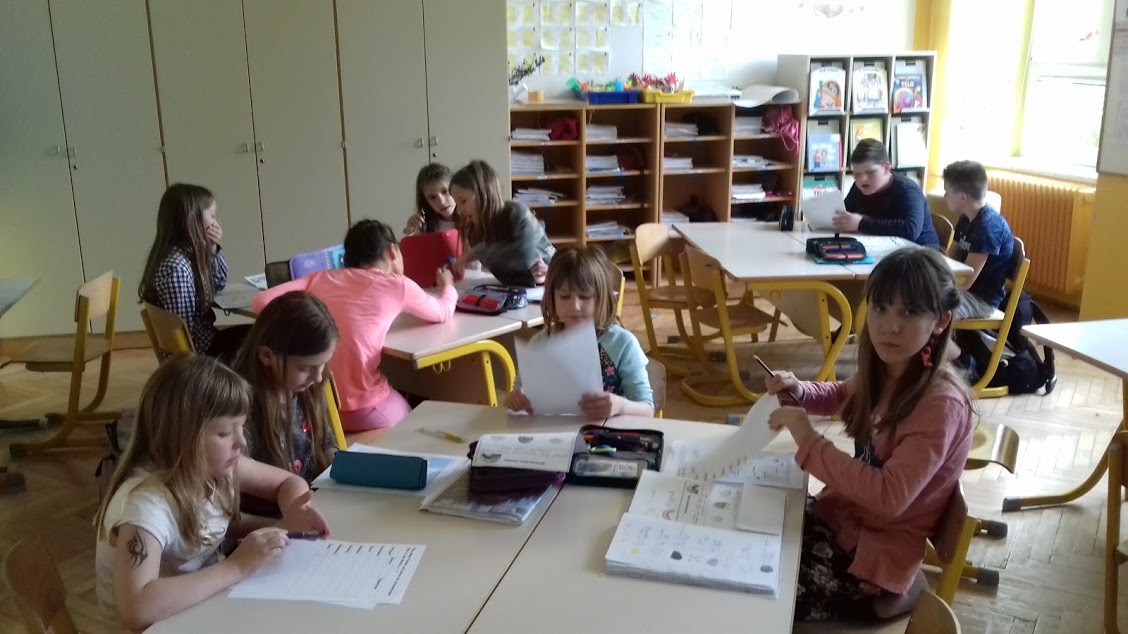 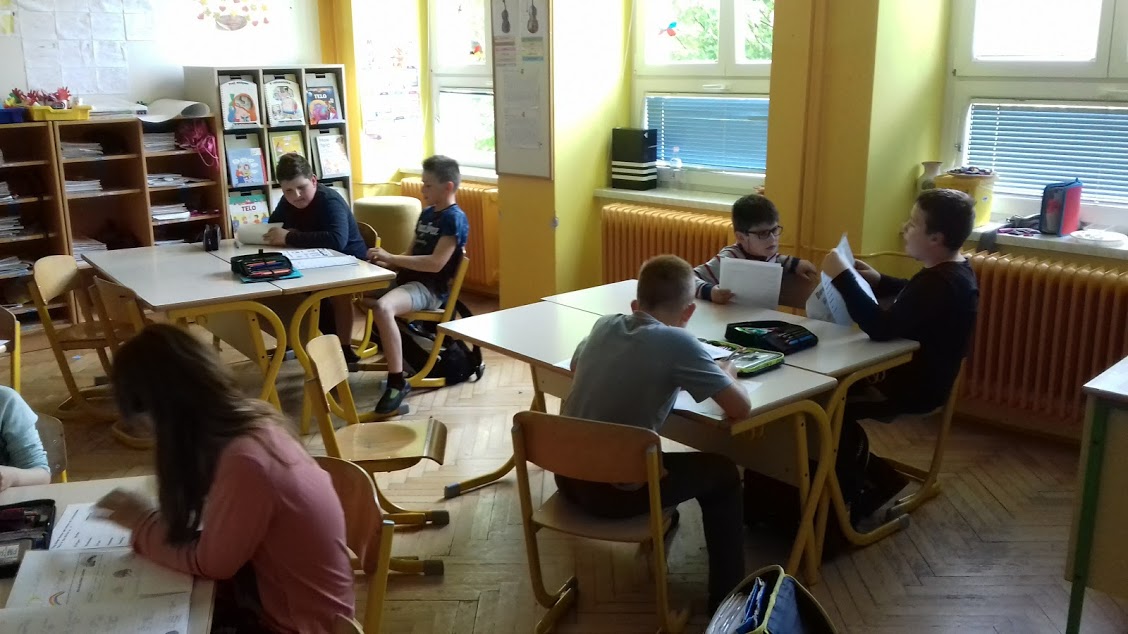 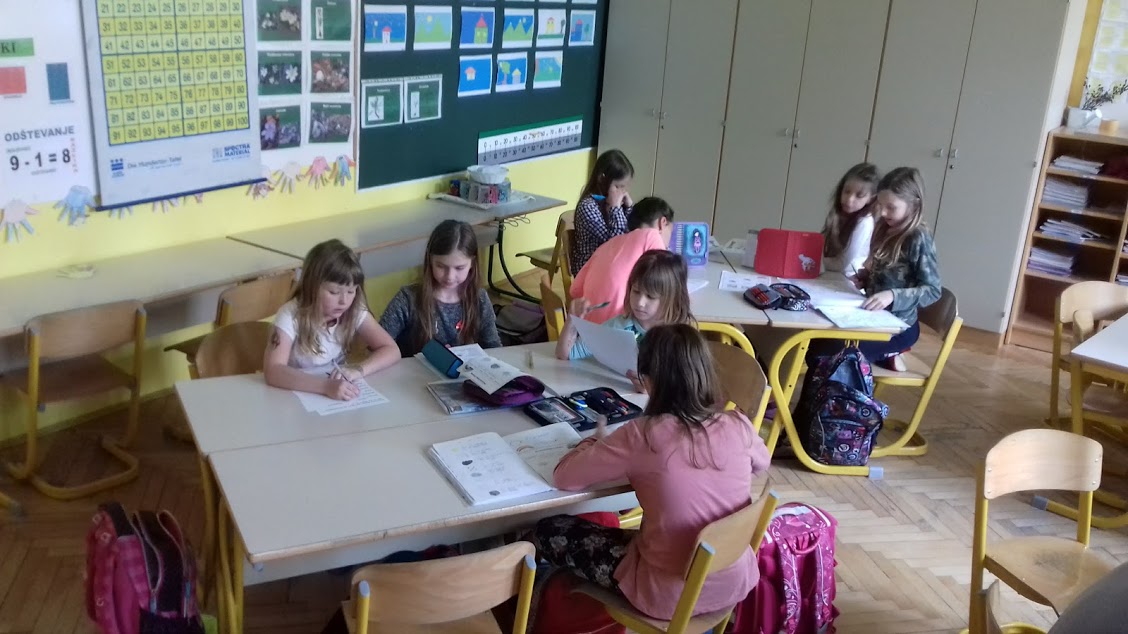 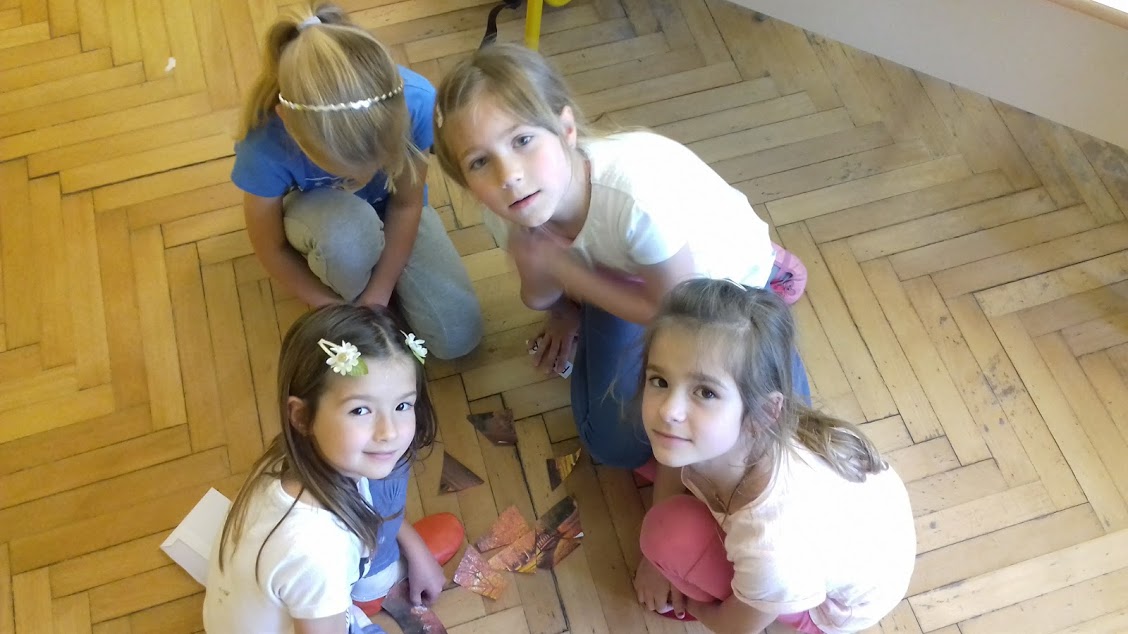 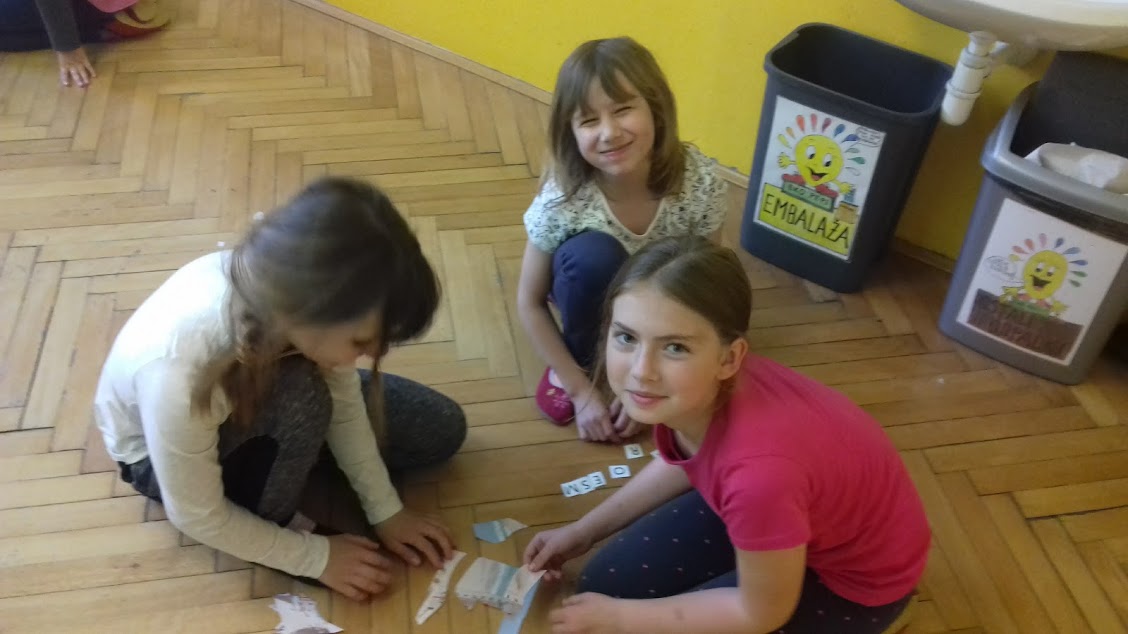 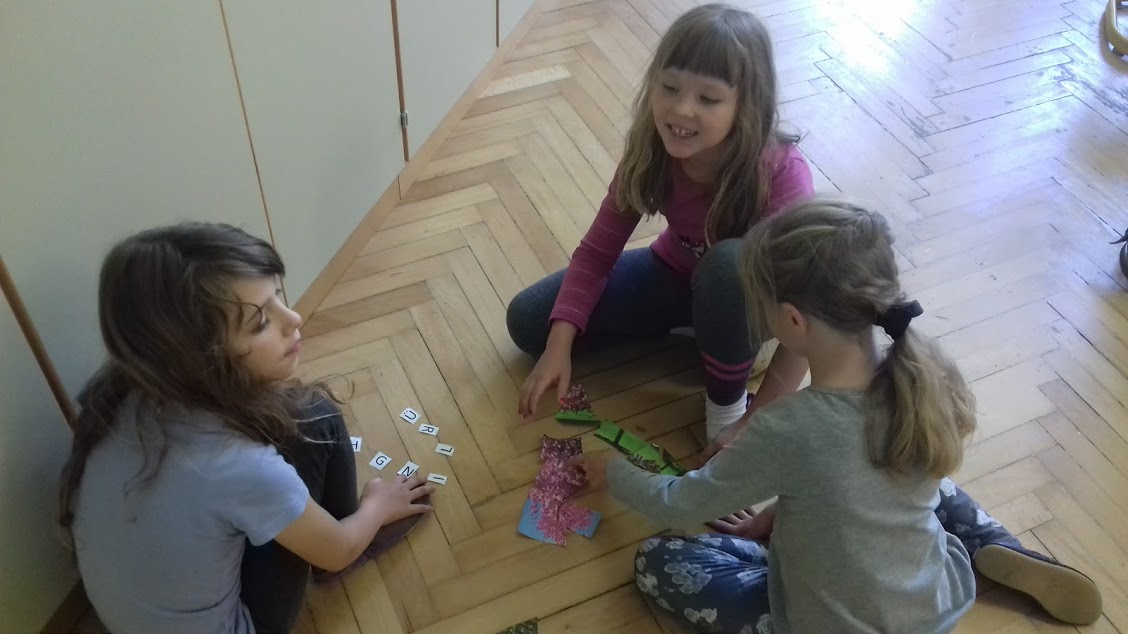 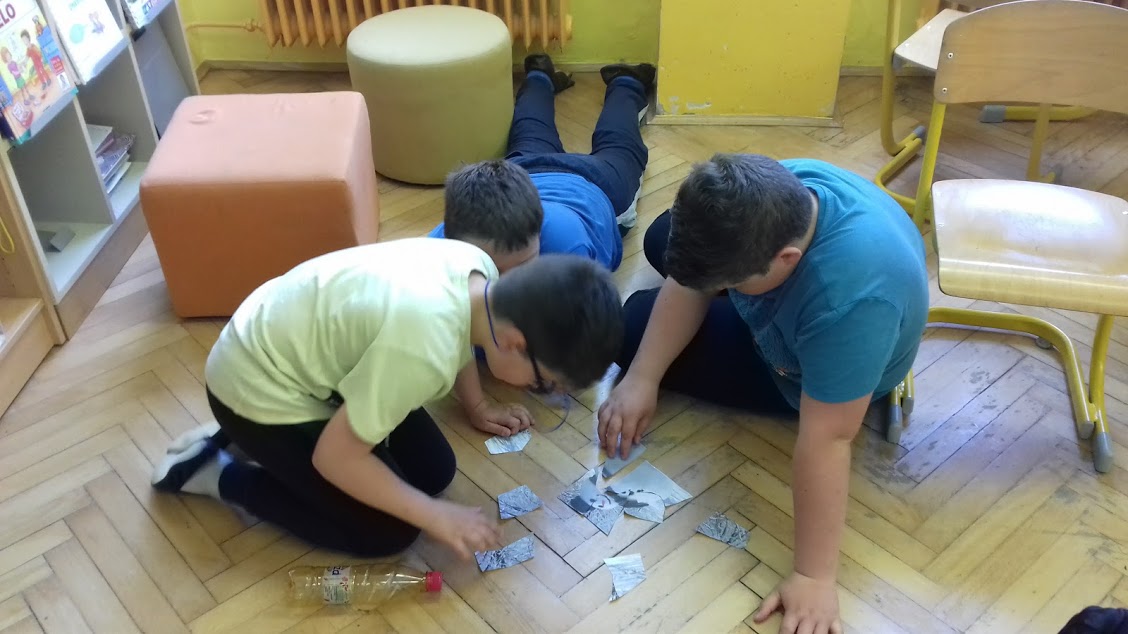 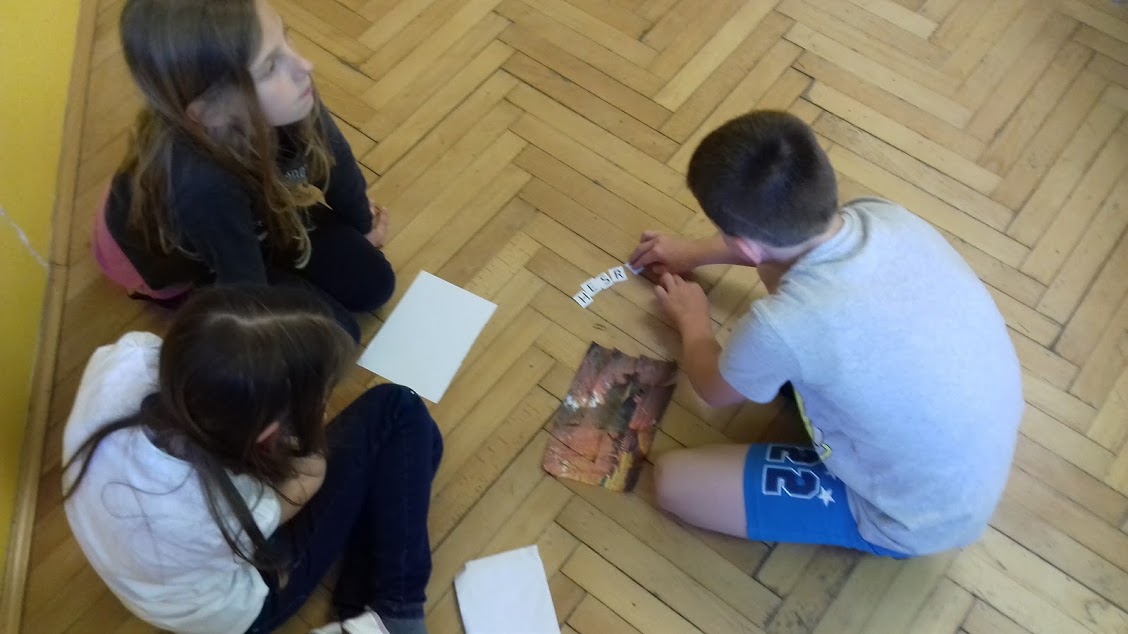 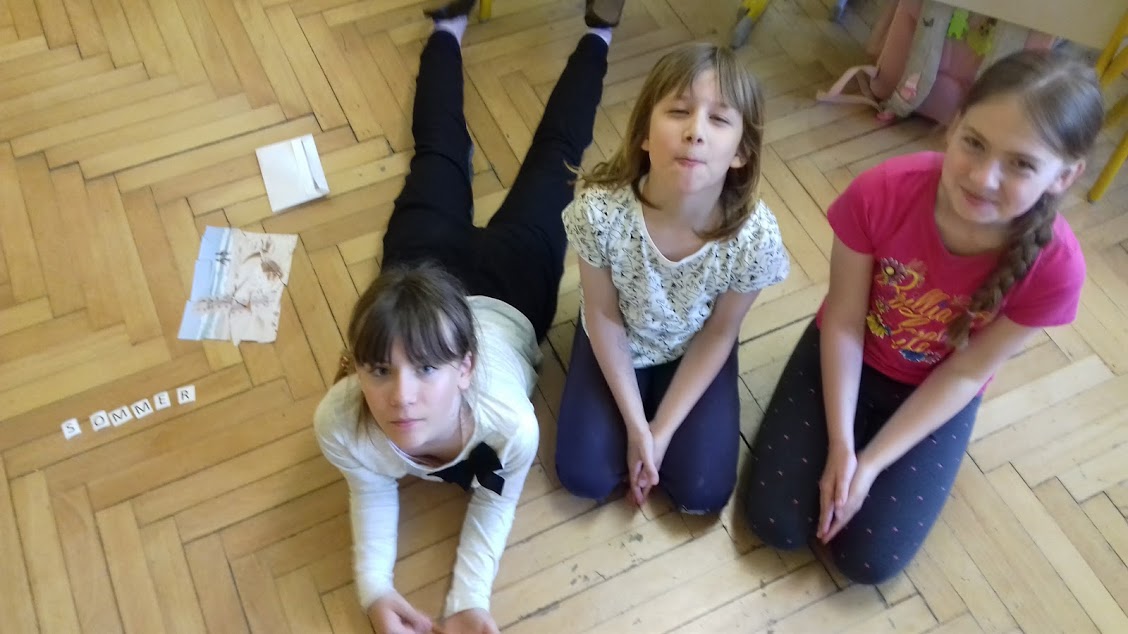 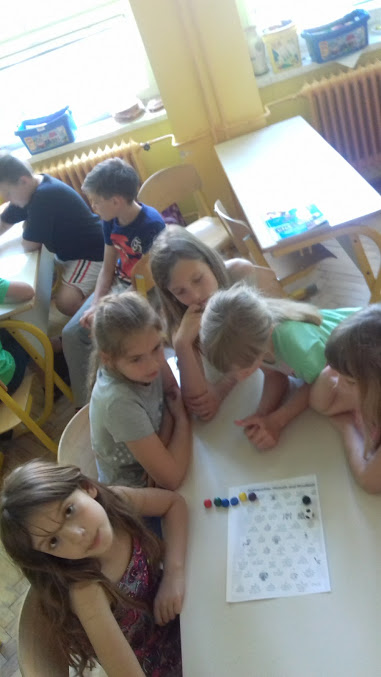 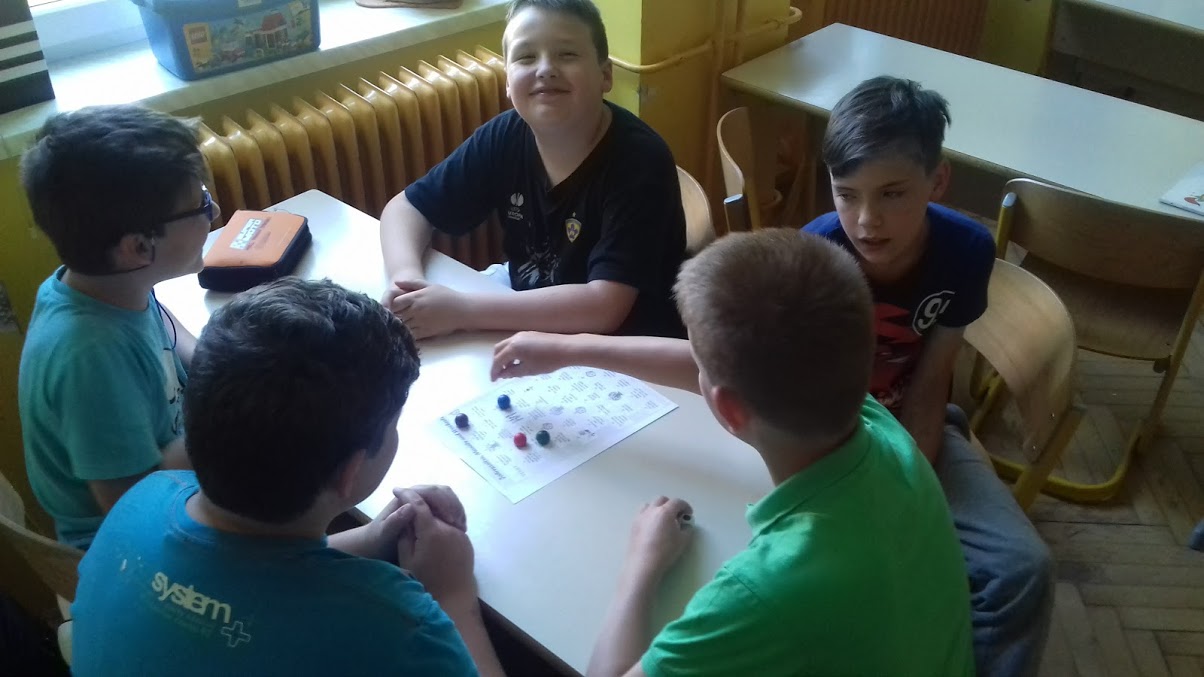 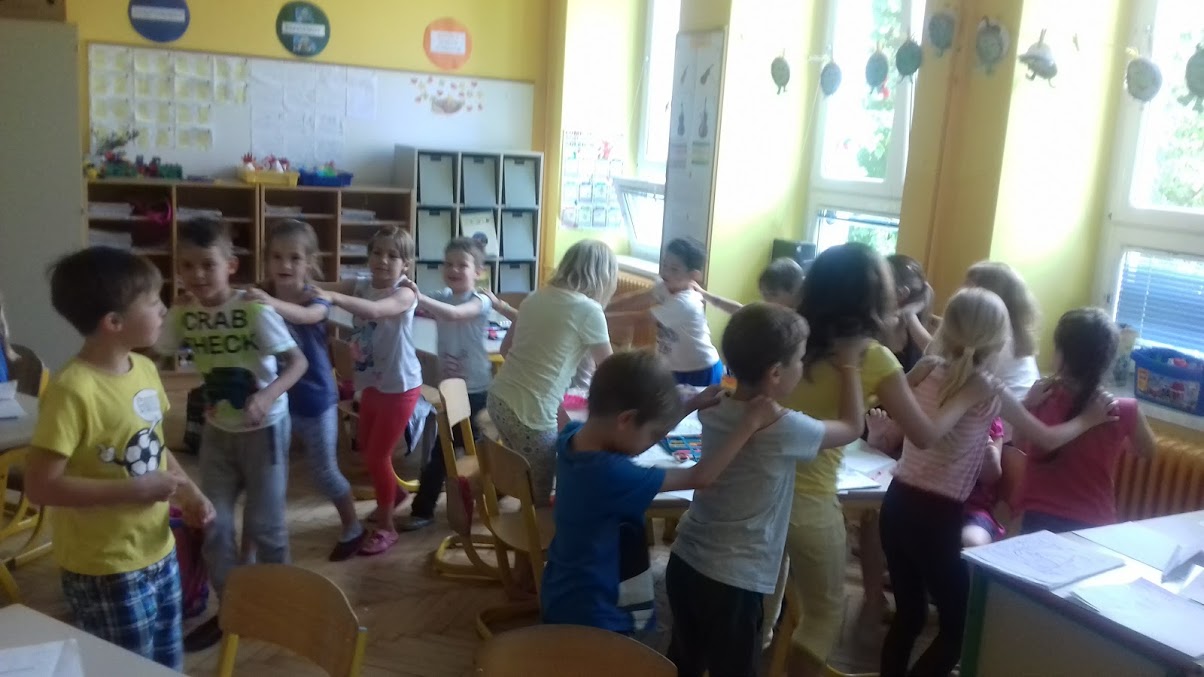 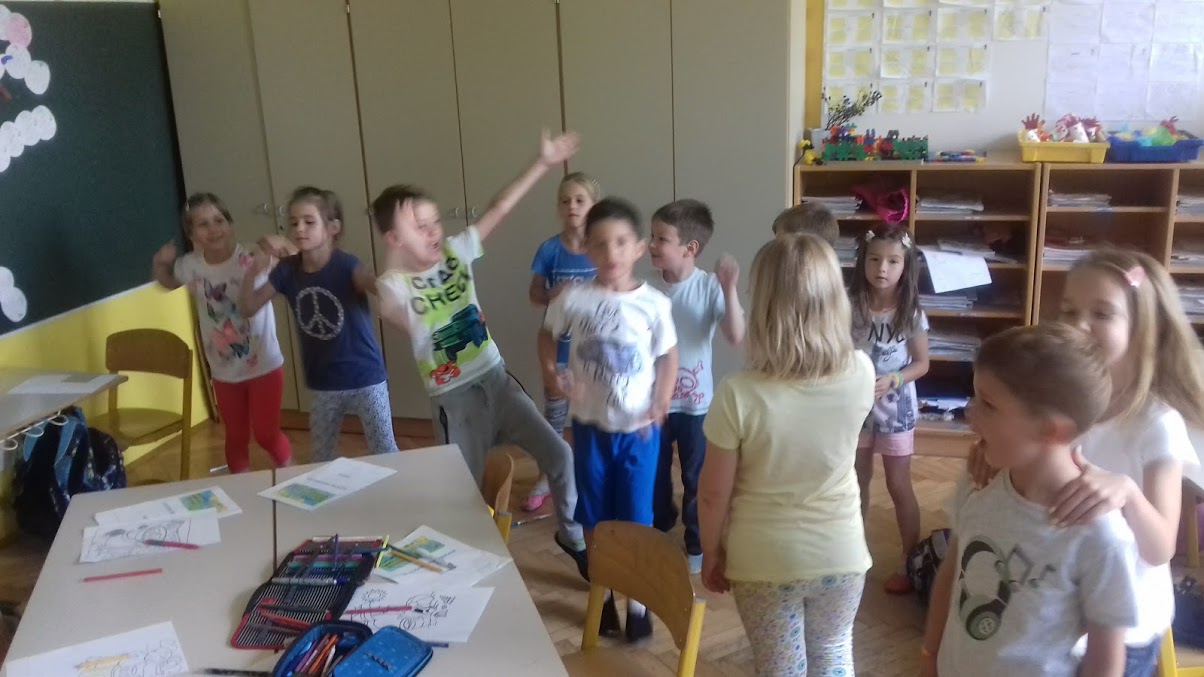 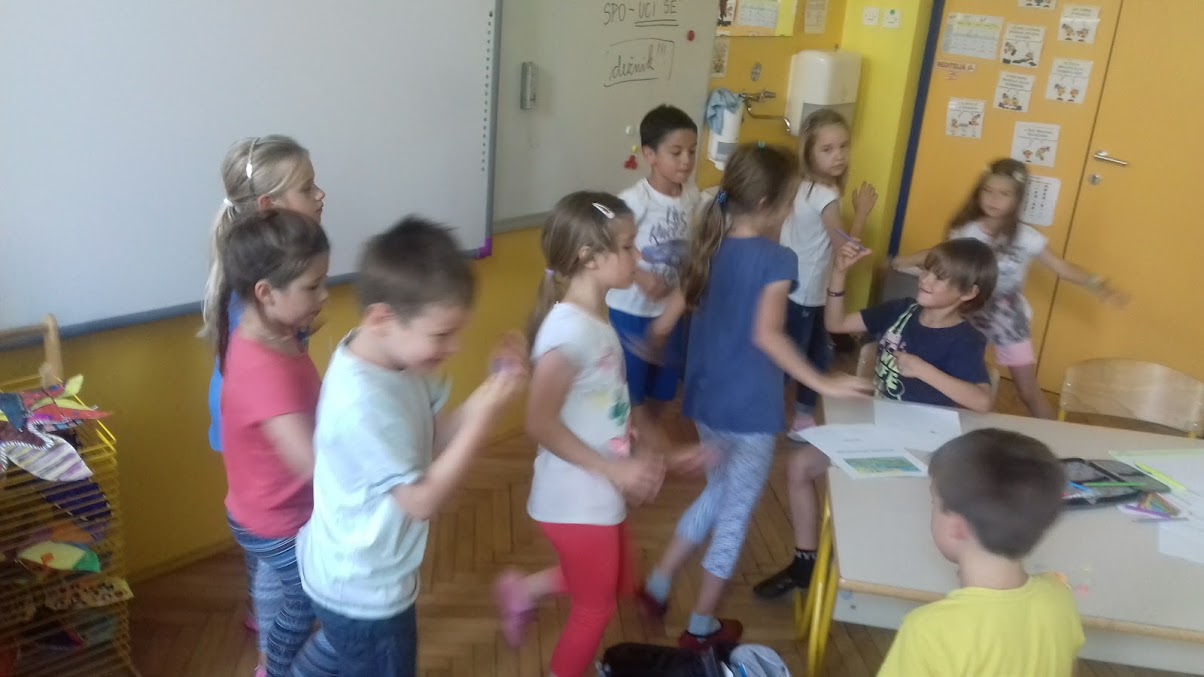 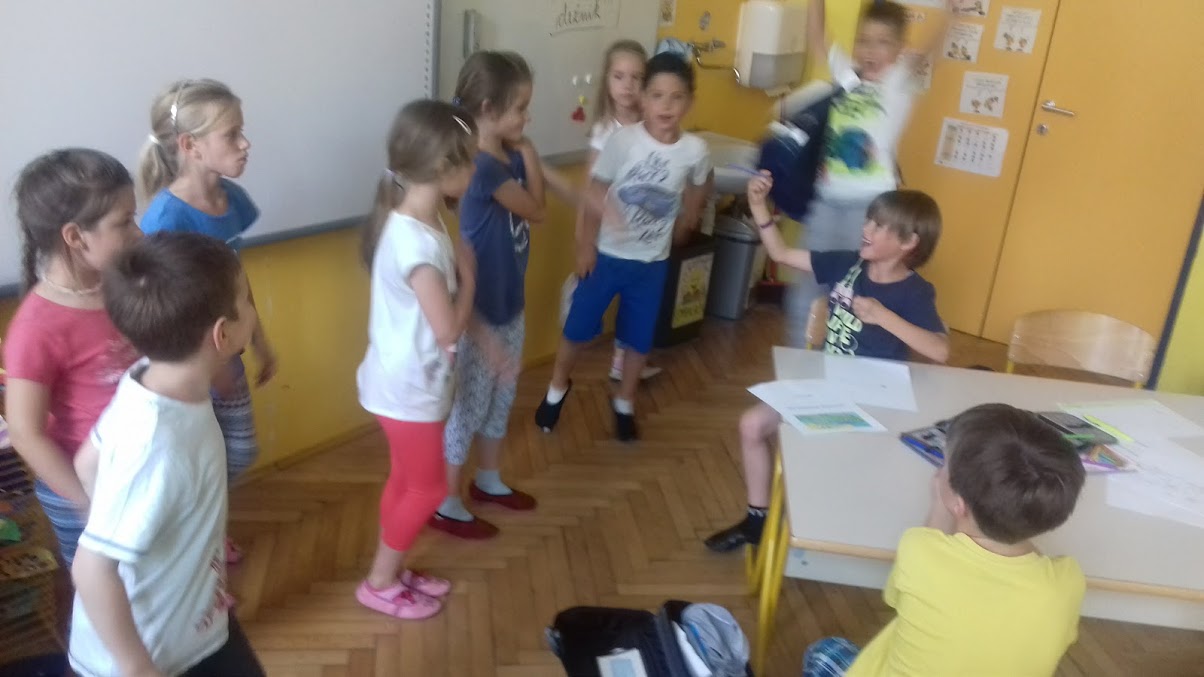 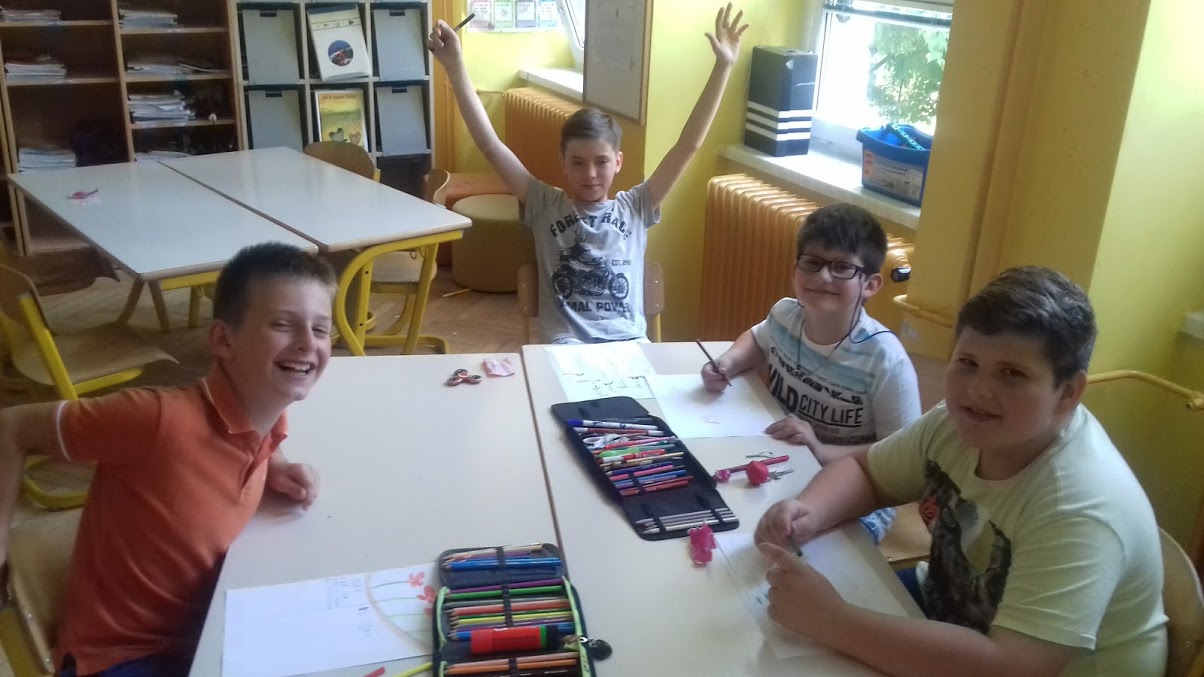 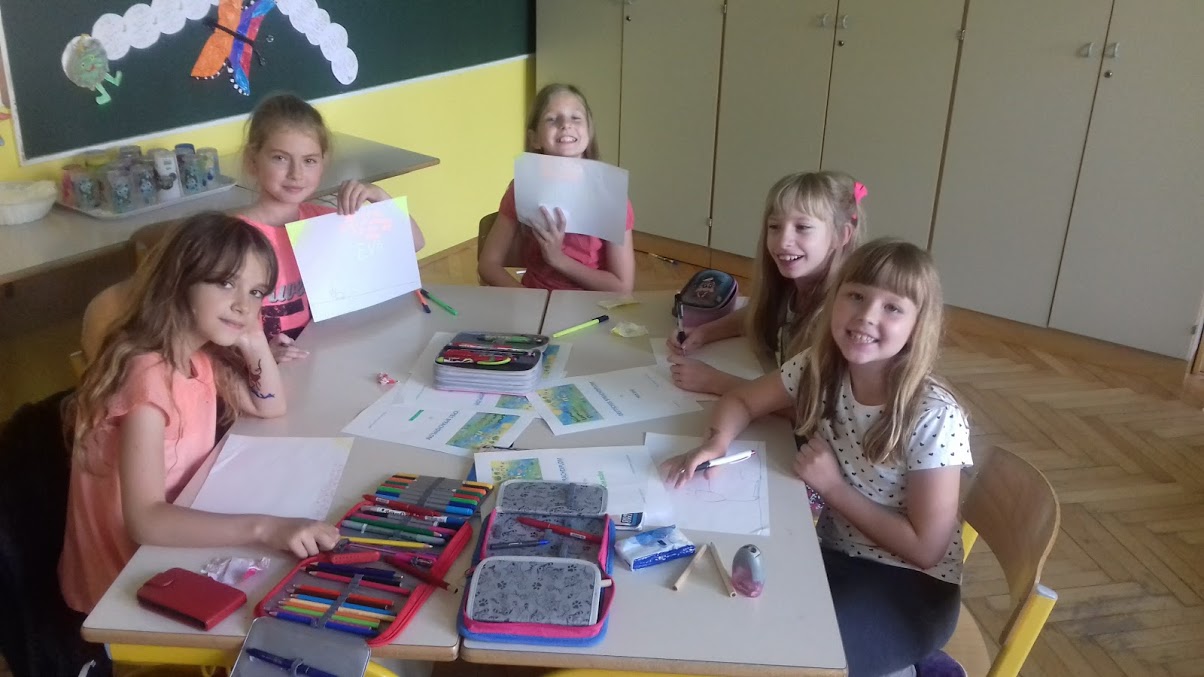 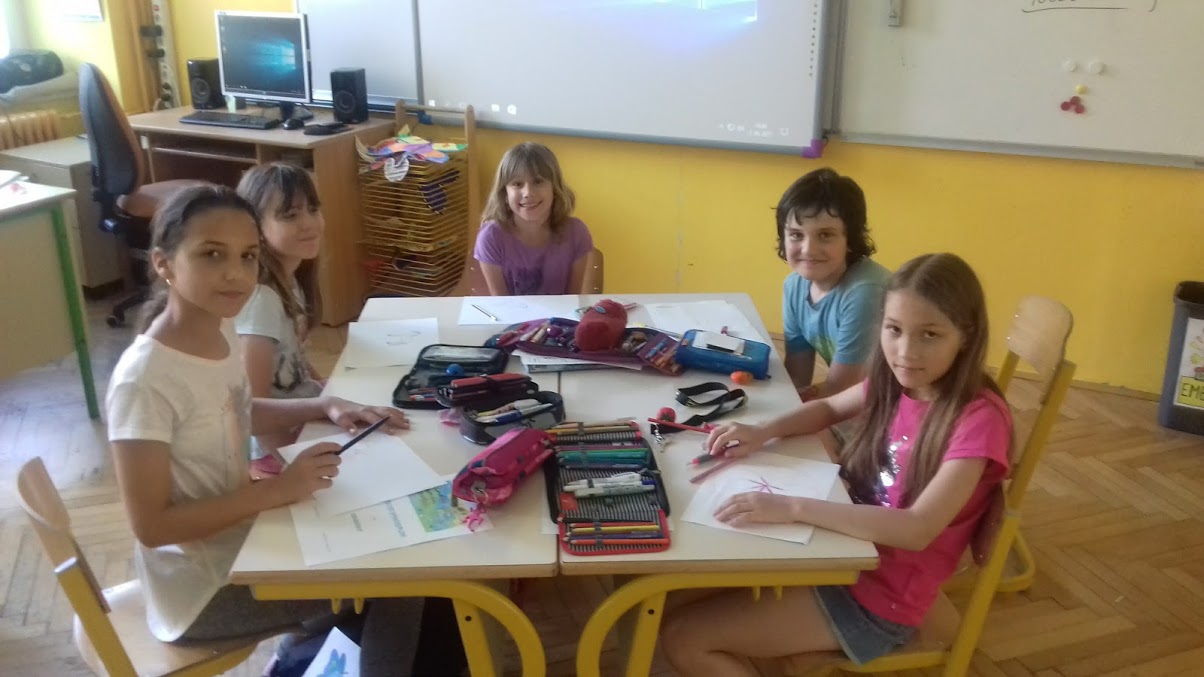 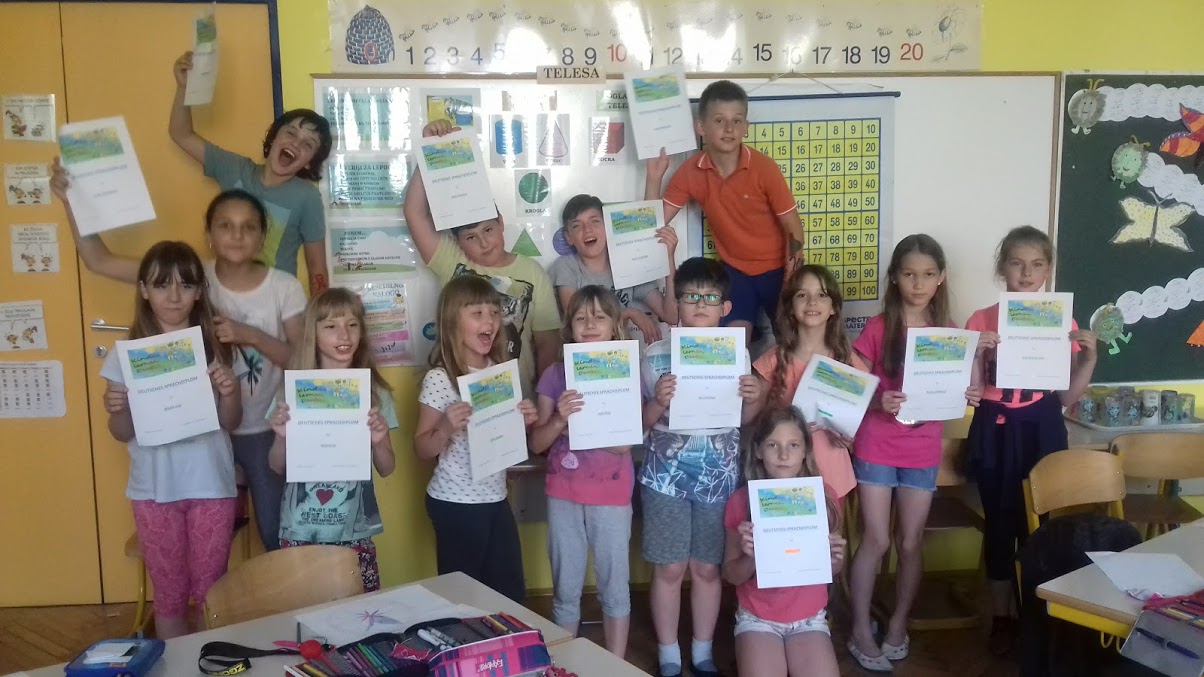 